INDICAÇÃO Nº 622 / 2019Assunto: Solicita ao Prefeito Municipal a urgente recuperação de duas voçorocas localizadas no Bairro Giardino D’Italia.Senhor Presidente,INDICO ao Sr. Prefeito Municipal, nos termos do Regimento Interno desta Casa de Leis, que se digne V. Ex.ª determinar à Secretaria de Meio Ambiente e Agricultura a urgente recuperação de duas voçorocas localizadas no Bairro Giardino D’Italia.Medidas emergenciais se fazem necessárias por colocarem em risco moradores e construções locais.SALA DAS SESSÕES, 21 de abril de 2019.LEILA BEDANIVereadora – PV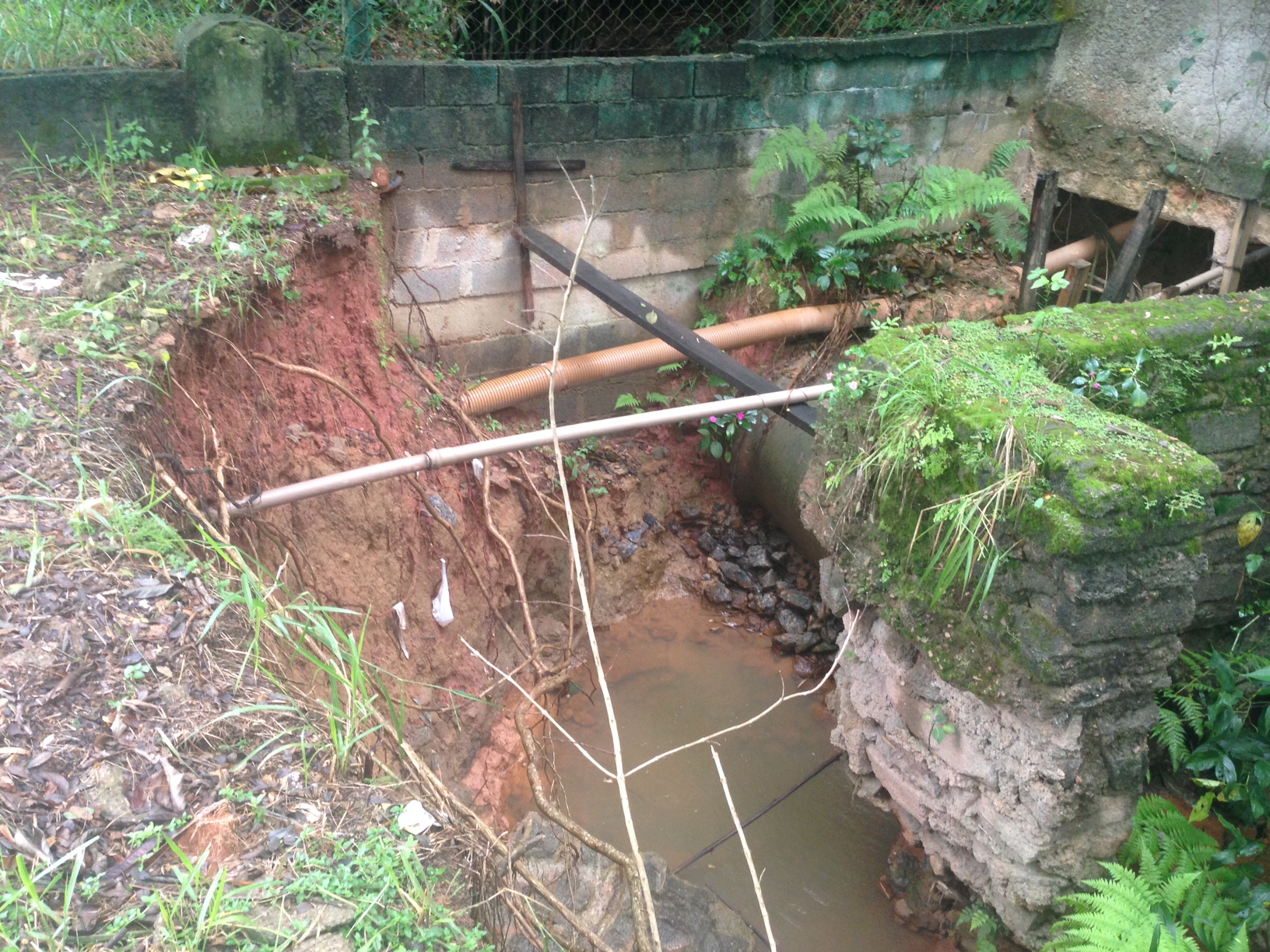 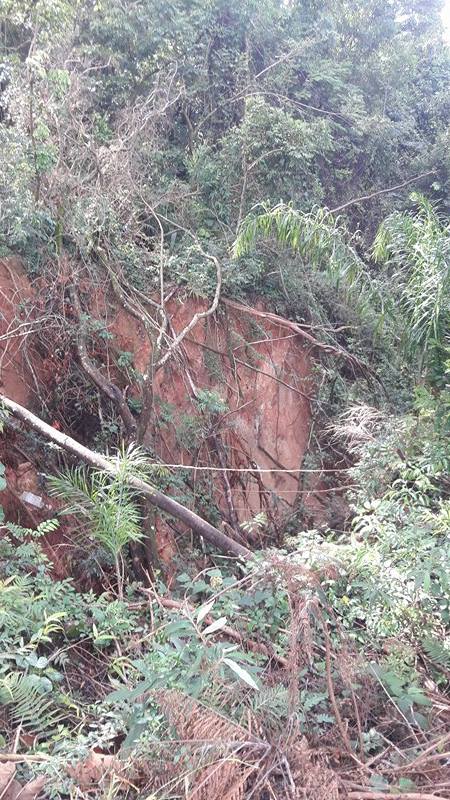 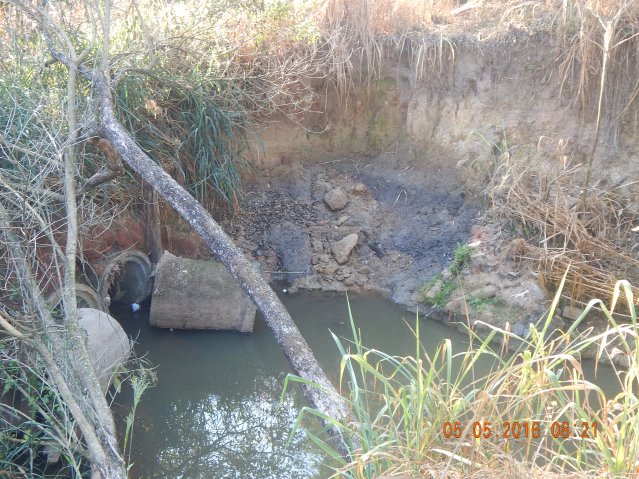 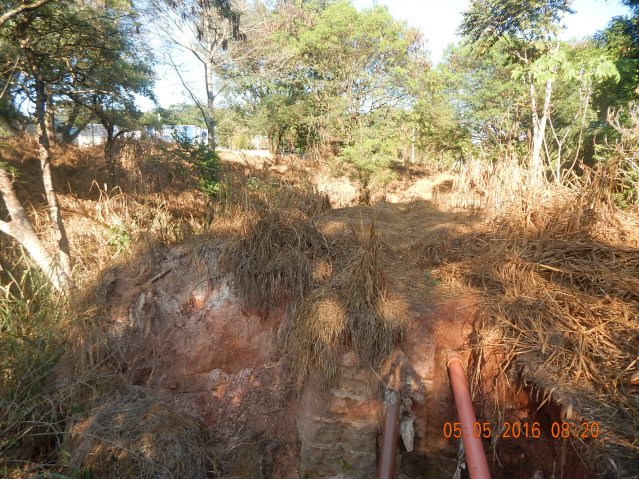 